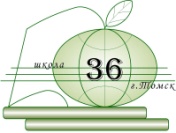 ДЕПАРТАМЕНТ ОБРАЗОВАНИЯ АДМИНИСТРАЦИИ ГОРОДА ТОМСКАМуниципальное автономное общеобразовательное учреждениеСредняя общеобразовательная школа №36 города ТомскаИркутский тракт ул., д. 122/1, Томск, 634062, тел.: (3822) 60-99-65, факс: (3822) 60-99-65,E-mail: School36@mail.tomsknet.ruУважаемые коллеги!Приглашаем обучающихся 7-х классов принять участие в муниципальном математическом онлайн- квесте «5 тайн».Дата и время проведения: 10 апреля 2024 г. в 13.00Место проведения: Дистанционно в школах-участницах города, организатор МАОУ СОШ № 36 г. Томска.Условия конкурса: от одного ОУ одна команда в составе 6 человекСроки проведения: I этап (онлайн): 10.04.2024 – выполнение заданий в онлайн-режиме. Онлайн-квест "5 тайн" проводится 10 апреля 2024 г. года дистанционно с использованием Joyteka.com сайта. Педагоги, приславшие заявки на участие в игре (приложение 1), организуют проведение игры на базе своей школы в предварительно озвученную дату. На прохождение квеста 60минут. Перед игрой, на электронную почту, указанною в заявке, педагоги  получают ссылку на квест-комнату на сайте Joyteka.com ( регистрация не нужна. Выходите на сайт, вставляете ссылку/или вводите ее, начинаете играть) II этап (заочный): с 11.04.2024г. по 18.04.2024г. – подведение итогов, награждение победителей.Заявки на участие в математическом квесте «5 тайн» принимаются до 07.04.2024 г., по электронной почте e-mail: iannaplatonova@yandex.ru (желательно продублировать в Сферум)В теме письма указать название игры.Координатор конкурса: Платонова Анна Сергеевна 8-913-845-6184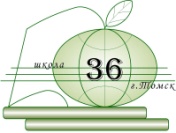 ДЕПАРТАМЕНТ ОБРАЗОВАНИЯ АДМИНИСТРАЦИИ ГОРОДА ТОМСКАМуниципальное автономное общеобразовательное учреждениеСредняя общеобразовательная школа №36 города ТомскаИркутский тракт ул., д. 122/1, Томск, 634062, тел.: (3822) 60-99-65, факс: (3822) 60-99-65,E-mail: School36@mail.tomsknet.ruПОЛОЖЕНИЕмуниципального математического онлайн-квеста«5 тайн»1. Общие положения        1.1. Настоящее Положение определяет общий порядок организации, содержание, условия и сроки проведения муниципального математического онлайн-квеста«5 тайн» (далее – Конкурс).1.2. Организатором Конкурса является МАОУ СОШ №36 г. Томска.1.3. В Конкурсе принимают участие обучающиеся 7-х классов общеобразовательных учреждений города Томска и Томской области.1.4. Участие в Конкурсе является добровольным и бесплатным.1.5. Количество участников Конкурса одна команды от одного образовательного учреждения в составе 6 человек.2. Цель и задачи Конкурса2.1. Цель: выявление и поддержка перспективных и талантливых обучающихся общеобразовательных учреждений, мотивированных на изучение геометрии.2.2. Задачи:Вовлечь учителей школ в инновационную педагогическую деятельность, способствующую формированию ключевых компетентностей обучающихся.Развить коммуникативные компетентности в процессе совместной познавательной деятельности обучающихся и учителей.Формировать компетентность выполнения заданий математического содержания и преодоления стереотипов выполнения узко-предметных заданий.Расширить информационно-коммуникативное пространство ребенка.3. Условия организации и проведения Конкурса3.1. Конкурс проводится в дистанционном режиме.3.2. Сроки проведения: I этап (онлайн): 10.04.2024 – выполнение заданий в онлайн-режиме. Онлайн-квест "5 тайн" проводится 10 апреля 2024 г. года дистанционно с использованием Joyteka.com сайта. Педагоги, приславшие заявки на участие в игре (приложение 1), организуют проведение игры на базе своей школы в предварительно озвученную дату. На прохождение квеста 60минут. Перед игрой, на электронную почту, указанною в заявке, педагоги  получают ссылку на квест-комнату на сайте Joyteka.com  (регистрация не нужна. Выходите на сайт, вставляете ссылку/или вводите ее, начинаете играть)  Для прохождение квест-комнаты нужно найти 5 подсказок- выполнить задания в них, собрать  из ответов «код-ключ» и ввести его для открытия двери:Темы заданий «в подсказках»Геометрическая мозаика;Вероятность(графы)Задачи для ума;Формулы сокращенного умножения«Кот в мешке»( задание -сюрприз)II этап (заочный): с 11.04.2024г. по 18.04.2024г. – подведение итогов, награждение победителей.3.3. Заявки на участие в математическом квесте «5 тайн» принимаются до 07.04.2024 г., по электронной почте e-mail: iannaplatonova@yandex.ru (желательно продублировать в сферуме ) В теме письма указать название игры. Координатор конкурса: Платонова Анна Сергеевна 8-913-845-61843.4. Победители Конкурса награждаются дипломами Ι, ΙΙ, ΙΙΙ степеней, участники - сертификатами. Результаты Конкурса будут размещены на сайте МАУ ИМЦ г. Томска (imc.tomsk.ru).3.5. Дипломы и сертификаты можно будет получить после 20 апреля 2024 г. в МАУ ИМЦ г. Томска.Приложение 1Форма заявки на участие в муниципальном математическом квесте «5 тайн»ДатаПодпись / ФИО руководителя ОУ____________________________                                                     Печать ОУ__________________ОУ(по Уставу)Фамилия, имя участниковКлассНазвание командыФИО координатора команды, контактный телефонАдрес электронной почты координатора команды